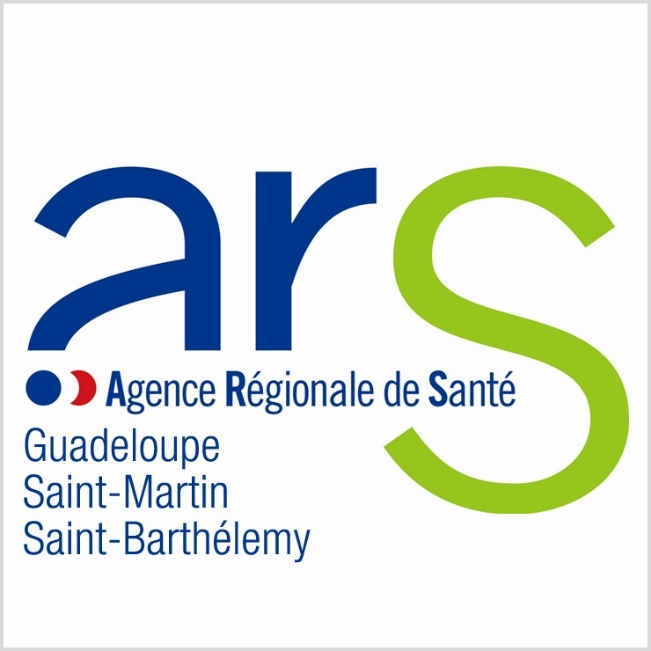 Cadre d’Orientation Stratégique pour le Projet régional de santé de Guadeloupe et des îles du NordDocument provisoire10/10/2017SommaireIntroduction	3Les enjeux et les défis à relever pour la Guadeloupe et les 2 Collectivités d’Outre-Mer de Saint-Martin et Saint-Barthélemy	4Eléments généraux	4Des questions de santé spécifiques en dépit d’un gain d’espérance de vie	5Des difficultés particulières liées à l’offre de santé	7Les priorités pour la Guadeloupe et les îles de Saint-Martin et Saint-Barthélemy : 4 défis à relever	81- Réduire les inégalités sociales et territoriales de santé et la mortalité prématurée	82- Accompagner la transformation du système de santé et des pratiques de chacun aux évolutions technologiques et aux innovations	83- Promouvoir le bien vieillir, prévenir la perte d’autonomie et accompagner le vieillissement	84- Améliorer la couverture territoriale, la coordination, l’efficience et les parcours de santé	9Les orientations régionales	109 orientations stratégiques pour relever les défis de la Guadeloupe, Saint-Martin et Saint-Barthélemy	101-	Développer une offre de santé tournée vers la prévention et la promotion de la santé	102-	Favoriser une offre de santé soutenant les soins de proximité	113-	Renforcer la performance du système de santé et les innovations organisationnelles en vue de garantir la qualité, la sécurité des soins et l’efficience des prises en charge	124-	Créer les conditions d’un environnement favorable à la santé et améliorer la veille, l’évaluation et la gestion des crises sanitaires	125-	Coordonner l’ensemble des acteurs autour de parcours de santé prioritaires	146-	Réduire les inégalités d’accès à la prévention et aux soins	157-	Développer l’innovation en santé	158-	Assurer le développement d’une culture de dialogue citoyen pour renforcer la démocratie en santé et accompagner l’engagement des habitants en faveur de leur santé	179-	Renforcer la coopération régionale caribéenne (notamment entre DOM et COM)	18Les résultats attendus à 10 ans	19IntroductionL’édito pourrait prendre la forme d’une introduction, notamment en rappelant ce qu’est le COS et comment il se structure (COS + SRS + PRAPS)Les enjeux et les défis à relever pour la Guadeloupe et les 2 Collectivités d’Outre-Mer de Saint-Martin et Saint-Barthélemy La Guadeloupe ainsi que la COM (collectivité d'outre-mer) de Saint-Martin et, dans une moindre mesure la COM de Saint-Barthélemy, connaissent des contextes défavorables en matière de santé par rapport à l’hexagone ; du fait de problématiques de santé spécifiques (progression des maladies chroniques ; forte mortalité prématurée ; haut niveau de mortalité infantile ; maladies vectorielles, …) et de limites structurelles qui touchent l’offre de santé (faible densité médicale ; faible développement de l’offre d’accueil et de prise en charge de certains publics, notamment les personnes en situation de handicap, etc.). L’étude réalisée par l’Observatoire Régional de la Santé de Guadeloupe (ORSAG ; Mai 2017) relatif aux « déterminants et indicateurs de santé en Guadeloupe, à Saint-Martin et Saint-Barthélemy », document de référence pour le diagnostic comparant l’évolution des indicateurs de santé entre 2006-2008 et 2012-2014, confirme ce contexte sensible qui se retrouve, en partie, dans les principaux défis présentés ci-après.Eléments générauxDes risques liés au contexte géographique et climatiqueLe territoire connait des configurations géographiques différenciées, créant des inégalités territoriales dans l’accès aux soins, notamment dans l’archipel guadeloupéen avec des collectivités parfois en situation de triple insularité, situation complexifiée par la présence (en proximité) d’Etats connaissant des situations d’extrême précarité qui favorisent l’immigration (Haïti et République Dominicaine, tout particulièrement à Saint-Martin). Il convient d’ajouter, pour Saint-Martin (36 000 habitants) que le découpage de l’île entre 2 collectivités, l’une rattachée à la France, et l’autre autonome (avec un lien avec les Pays-Bas) qui dispose d’un plus faible niveau de protection sociale, génère une attractivité de la partie française (essentiellement l’hôpital et la PMI), et interrogeant sur la pérennité de cette situation, notamment au regard des moyens financiers (pas de contreparties financières entre les deux territoires).Par ailleurs, il faut noter que la zone est particulièrement sensible aux risques naturels extrêmes tels que : cyclones, séismes, inondations, éruptions volcaniques, mais également invasion des côtes par les sargasses, …En outre, la Guadeloupe est le théâtre de spécificités climatiques : par exemple, la température moyenne a une influence directe sur le développement d’amibes pathogènes (Naegleria fowleri) dans les eaux de baignades en rivière (la distribution de l’eau potable bénéficie d’une dérogation à la réglementation pour sa température de distribution).Une population jeune mais un vieillissement démographique accéléré et une croissance du nombre de personnes en perte d’autonomie à anticiperAujourd’hui, la Guadeloupe, et singulièrement Saint-Martin, ont une population qui reste relativement jeune. Toutefois le territoire, bien qu’en situation de faible décroissance démographique (en 2009 et 2014, la population guadeloupéenne baisse de 0,1% par an, soit 1367 habitants de moins) connaît un vieillissement accéléré (progression des effectifs des personnes âgées de plus de 75 ans : +3,8% par an, contre +1,8% dans l’hexagone) ce qui la conduira à devenir, en 2040, le 3ème département le plus âgé de France, après la Corse et la Martinique. En 2013, la Guadeloupe comptait 54 seniors pour 100 jeunes ; en 2030, cette proportion serait de 134 seniors pour 100 jeunes.Ce virage démographique doit être anticipé, tout en maintenant les interventions en faveur de la jeunesse qui reste un public cible prioritaire, notamment au regard de sa précarité.Une précarité de la population qui génère des tensions financières pour les financeurs de l’aide et de l’action socialeLa grande précarité d’un grand nombre de résidents guadeloupéens et de Saint-Martin est une réalité qui se traduit, par exemple, par un revenu moyen déclaré inférieur de moitié à celui de la France métropolitaine : le taux de ménages allocataires avoisine les 70% (69,9%, toutes allocations confondues), alors qu’en métropole, ce taux est inférieur à 55% (53,3 %). De plus, 28,6% des ménages sont allocataires du RSA (versus 8.6% dans l’hexagone) et 25% des guadeloupéens sont en situation d’illettrisme. Cette précarité est, par ailleurs, accentuée par le poids des familles monoparentales, deux fois plus élevé qu’au niveau national, associé à un taux élevé d’allocataires de prestations sociales (3ème rang des régions françaises). Dans ce contexte, des tensions financières pour les financeurs de l’aide et de l’action sociale se font jour, notamment du fait du : poids croissant du RSA, de l’APA et de l’aide sociale départementale pour les EHPAD par exemple. Ainsi, il faut noter d’importants surcoûts pour les opérateurs des politiques de santé et de l’action médicosociale et sociale : coût de la vie, coût du foncier, surcoûts des investissements, etc.Des questions de santé spécifiques en dépit d’un gain d’espérance de vieUne mortalité prématurée (avant 65 ans) qui baisse sur les 10 dernières années mais reste élevée On compte 239 décès pour 100 000 habitants contre 193 dans l’hexagone, ce qui fait de la Guadeloupe la 3ème région de France en termes de surmortalité prématurée, après les Hauts-de-France et la Guyane. Sur la dernière période (2008-2013), près de trois décès sur dix (27,9 %) ont concerné des personnes âgées de moins de 65 ans, soit 803 décès prématurés en moyenne par an. Plus particulièrement, la mortalité infantile reste encore très élevée sur le territoire, avec 7,1 décès pour mille naissances. Le différentiel de mortalité infantile est surtout marqué dans la période néo-natale précoce. La grande prévalence des maladies chroniques semble impacter le bon déroulement des grossesses et des naissances. Ainsi, des 127 décès périnataux enregistrés en 2015, on estime que 37% pourraient être évités notamment par un meilleur suivi des grossesses.Le poids majeur des maladies chroniques, notamment celles liées aux comportements et aux conditions de vie (diabète, HTA, maladies cardiovasculaires, AVC) Avec 11% d’adultes de plus de 16 ans concernés et 8.1% de la population sous traitement, la Guadeloupe est, au niveau national, la 2ème région la plus touchée par le diabète. De plus, près de 4 adultes sur 10 sont hypertendus et 87% des hypertendus connus suivent un traitement antihypertenseur. Enfin, la mortalité prématurée par maladies cardio-vasculaires place la Guadeloupe en seconde position (après la Réunion) des départements les plus touchés : ce type de mortalité est significativement supérieur, sur le territoire guadeloupéen, au taux moyen national (et plus marquée chez les femmes).Cette problématique est à relier à l’importance notable de la surcharge pondérale (57% des Guadeloupéens sont concernés, soit 63% des femmes et 49% des hommes, parmi eux 23% sont obèses) avec un taux encore plus marqué à Saint-Martin où 26,3% des enfants (contre 12,6% en Guadeloupe) étaient en situation de surcharge pondérale.Par ailleurs, on constate une sous-mortalité par cancer mais une forte présence de certains cancers, notamment celui de la prostate : la Guadeloupe connaît un taux standardisé d’admission pour tumeur malignes inférieur à celui de la métropole (398 pour 100 000 habitants contre 494 en métropole). Ainsi, la Guadeloupe connaît une sous mortalité par cancer avec 1550 nouveaux cas par an admis en affection de longue durée (ALD) pour tumeurs malignes et 650 décès par an. Par contre, le cancer de la prostate génère une centaine de décès par an et 522 admissions en ALD par an (soit 6,5% des admissions totales en ALD). Il est ainsi 1,5 fois plus fréquent qu’en France hexagonale et 2,25 fois plus meurtrier. On observe également un nombre excessif de décès par psychoses alcooliques et cirrhoses du foie : la Guadeloupe est au second rang national après la Réunion. La progression du cancer de l’estomac (57 décès annuels) doit également attirer l’attention des pouvoirs publics. En effet, comme le note le rapport « Déterminants et indicateurs de santé » de l’ORSAG du mois d’août 2017, « 65 nouvelles prises en charge en ALD pour cancer de l’estomac ont été dénombrées, en moyenne, chaque année sur la période 2012-2014, soit 4,2 % de l’ensemble des admissions pour tumeur maligne. La région présente un taux standardisé de 18 nouvelles admissions pour 100 000 habitants, significativement supérieur à celui de la France hexagonale (8 pour 100 000 habitants). L’archipel guadeloupéen est la région française ayant le taux d’admissions le plus élevé. »Enfin, il convient de souligner l’importance de la drépanocytose sur le territoire, première maladie génétique en France : 12% des Guadeloupéens sont porteurs du trait drépanocytaire, environ 120 couples sont concernés par an, et l’on recense 30 naissances prévisibles par an atteintes d’un syndrome drépanocytaire majeur (données ARS Guadeloupe). Le poids des maladies tropicales et infectieuses avec un impact fort des transmissions vectoriellesLes maladies vectorielles qui conduisent à des épidémies fréquentes sont fortement présentes sur le territoire : dengue, chikungunya, Zika, etc. Les répercussions sur la santé des Guadeloupéens (décès pour la dengue, impact articulaire ou rhumatismal durable pour les personnes qui ont été touchées par le chikungunya, impact du Zika sur le système nerveux et le développement psychomoteur de certains nouveaux nés) sont importantes et nécessitent donc une attention et une prise en charge particulières.  Les maladies infectieuses et tropicales conduisent ainsi à 88 décès par an, ce qui place la Guadeloupe au second rang national après la Guyane. Il faut, à travers ce chiffre, particulièrement souligner le poids encore important des infections par le VIH et les IST : rapportées au nombre d'habitants, les régions les plus touchées par le VIH sont la Guyane (18 infections pour 10 000 habitants), la Guadeloupe (7), l'Île-de-France (4) et la Martinique (3). Néanmoins, il est également à retenir qu’en Guadeloupe le nombre de personnes ayant découvert leur séropositivité VIH est en diminution entre 2011 et 2013 (- 43%). Le poids de la mortalité par causes externesLa mortalité liée à des « causes externes » évitables représente 162 décès chez les moins de 65 ans et regroupe notamment les décès suite à des accidents de la route (53), des suicides (39), des décès suite à conflits interpersonnels. Ainsi, on compte 67 en Guadeloupe contre 54 dans l’Hexagone, sur la période 2008-2013.Des difficultés particulières liées à l’offre de santéUne démographie médicale fragileLa fragilité de la démographie médicale menace l’accès aux soins : la densité de médecins généralistes est de 73 pour 100 000 habitants, contre 94 au niveau national. Plus particulièrement, au 1er janvier 2016, les taux de médecins spécialistes (tous types d’exercice confondus) s’établissent à 133 pour 100 000 habitants en Guadeloupe, contre 186 au niveau national. Ce déficit peut expliquer, en partie, une sous-consommation de soins avec 714 actes médicaux pour 100 habitants en Guadeloupe, contre 994 en France hexagonale (358 versus 524 pour les médecins généralistes). L’attention doit aussi être portée sur certaines professions également déficitaires et notamment les dentistes (densité 42 versus 53 en métropole), densité faisant de la Guadeloupe la cinquième région française la plus faiblement dotée. Un retard d’équipement médico-social Un retard d’équipement médico-social est constaté depuis plusieurs années sur le territoire, tout particulièrement dans le secteur du handicap pour les îles de Saint-Martin et de Saint-Barthélemy, conduisant à un programme de rattrapage et de développement accéléré de l’offre (perspective de mise en place d’un pôle médico-social pour les Iles du Nord).Une offre hospitalière en tensionLa situation financière de la plupart des centres hospitaliers du territoire est critique car ils doivent assumer le poids financier d’activités difficiles à équilibrer, notamment du fait de territoires aux aires de recrutement limitées (ex. : les îles du nord avec un hôpital MCO -médecine-chirurgie-obstétrique- pour moins de 40 000 habitants) et aux volumétries de public à accompagner limitées.Les priorités pour la Guadeloupe et les îles de Saint-Martin et Saint-Barthélemy : 4 défis à relever1- Réduire les inégalités sociales et territoriales de santé et la mortalité prématuréeRéduire les inégalités territoriales et sociales de santé est un enjeu national et régional. Ceci suppose d’intervenir sur leurs déterminants en : agissant sur les fondamentaux dès l’enfance, œuvrant sur l’environnement (notamment en matière de transports, de projets urbains et d’aménagement favorables à la santé), promouvant des comportements favorables à la santé en matière d’alimentation, de promotion de l’activité physique, de prévention et de lutte contre les produits psycho addictifs,favorisant les actions en faveur de la santé de populations ciblées (dans le cadre de la politique de la ville par exemple ou de contrats locaux de santé avec les agglomérations)Ceci suppose d’avoir un maillage équilibré des territoires en professionnels de la prévention, des soins et de l’accompagnement médico-social.Par ailleurs, réduire la mortalité prématurée est un impératif qui nécessite un effort accru de prévention, de dépistage et de prise en charge des maladies chroniques, en déployant des actions spécifiques pour :limiter la mortalité infantile, lutter contre le surpoids, l’obésité et l’inactivité physique, réduire les risques sexuels, lutter contre les addictions, promouvoir la santé mentale et lutter contre les violences et les traumatismes, prévenir et dépister précocement les cancers.2- Accompagner la transformation du système de santé et des pratiques de chacun aux évolutions technologiques et aux innovations Dans les 10 ans qui viennent, de profonds bouleversements vont intervenir dans le champ de la santé : on annonce « une révolution thérapeutique d’envergure s’appuyant sur les progrès réalisés dans la connaissance du génome, dans les applications des technologies numériques, dans le développement des sciences cognitives (…).  Sur le plan de l’organisation des soins, on annonce aussi une évolution drastique des métiers et des types de recours des patients, avec une plus grande participation des malades à leur diagnostic et aux choix thérapeutiques, l’amplification des missions des professions paramédicales, le développement des systèmes logiciels experts, l’utilisation massive d’objets connectés convergeant sur le smartphone, le développement des réseaux sociaux autour de communautés de malades, les consultations à distance, etc. » Le futur schéma régional de santé devra nécessairement prendre en compte ces évolutions, notamment sur le plan organisationnel : « le lieu d’intégration du système […] ne peut plus être une structure de soins […] mais met en jeu une pluralité de professionnels et d’organisations prenant en charge une population ou le parcours de patients ». 3- Promouvoir le bien vieillir, prévenir la perte d’autonomie et accompagner le vieillissementLes perspectives de vieillissement accéléré de la population guadeloupéenne nécessitent de mettre en place une politique volontariste et ambitieuse pour, tout à la fois, promouvoir le bien vieillir et prévenir la perte d’autonomie (ateliers d’activité physique adaptée, ateliers mémoire, etc.), en préparant le système de santé guadeloupéen à la prise en charge de personnes âgées dépendantes, de plus en plus nombreuses à vivre à domicile. Ces évolutions nécessitent de consolider le dispositif de maintien à domicile et la coordination du parcours des personnes âgées mais aussi de poursuivre le développement de réponses évolutives en matière de logement et d’hébergement en fonction du niveau d’autonomie (aménagement du logement existant, habitat regroupé, résidences services et/ou autonomie, EHPAD notamment).4- Améliorer la couverture territoriale, la coordination, l’efficience et les parcours de santéEn matière d’offre de soins, la priorité doit être portée sur le maillage toujours plus fin et efficient du territoire par des professionnels de santé de premier recours, mais également médecins spécialistes dont les densités apparaissent aujourd’hui insuffisantes. Ce maillage doit être pensé par bassin de proximité en santé, avec une organisation autour d’équipes de soins primaires (ESP) et de communautés professionnelles territoriales de santé (CPTS) - deux dispositifs créés par la loi de modernisation du système de santé et qui ont vocation à regrouper les professionnels de santé libéraux d’un bassin ainsi que les structures et services œuvrant dans le champ de la santé et du médicosocial intervenant sur ce territoire.Il convient parallèlement de renforcer l’attractivité du territoire pour les praticiens hospitaliers au regard des nombreux postes vacants de spécialistes dans les établissements de santé.Par ailleurs, l’amélioration de la qualité des prises en charge impose de résoudre les difficultés financières des établissements publics de santé, ce qui nécessite la poursuite des efforts de gestion et d’organisation – en interne certes, mais également par le développement des coopérations entre établissements de santé, notamment sous forme d’équipes soignantes de territoire, tout en prenant en compte les particularités des prises en charge liées au contexte géographique et populationnel. Niveaux national et régional doivent ainsi imaginer, ensemble, les conditions pour garantir l’égalité d’accès aux soins et accompagner les établissements pour davantage d’efficience. La démarche d’accompagnement engagée depuis janvier 2017 pour le CHU de Pointe-à-Pitre doit ainsi tout particulièrement être poursuivie et amplifiée, pour que l’entrée dans le nouvel établissement (en 2022) soit une réussite et un progrès pour le système de soins guadeloupéen.Les orientations régionales Au regard de ces éléments de contexte et des défis qu’ils mettent en évidence, l’Agence de santé de Guadeloupe, Saint-Martin, Saint-Barthélemy a souhaité structurer son intervention autour de 9 orientations stratégiques.9 orientations stratégiques pour relever les défis de la Guadeloupe, Saint-Martin et Saint-BarthélemyDévelopper une offre de santé tournée vers la prévention et la promotion de la santéMalgré une dépense de santé de plus de 10 milliards d’euros (soins ambulatoires et hospitaliers cumulés), la Guadeloupe connaît une surmortalité prématurée globale par rapport à l’hexagone et à d’autres territoires ultra-marins, et des inégalités sociales et territoriales de santé élevées. Ainsi, les dépenses visant à renforcer l’offre de soins ne sont pas seules suffisantes pour améliorer l’état de santé de la population.  Il existe en effet plusieurs déterminants principaux de santé (Lalonde, 1974) : les habitudes de vie (qui entrent à hauteur de 43% dans la détermination de notre état de santé), les facteurs d’environnement (19%), les facteurs biologiques (27%) et le système de santé (11%) qu’il faut prendre en considération de façon systémique. Il s’agit donc d’agir sur ces déterminants, particulièrement les deux premiers, en renforçant la prévention, la promotion de la santé et le dépistage, mais également en agissant sur les facteurs biologiques pouvant avoir un impact sur la santé de la population. Il convient ainsi de réorienter la dépense de soins vers la prévention et la promotion de la santé. Défini en 1986 par l’OMS dans la Charte d’Ottawa, le concept de promotion de la santé conduit à élargir les préoccupations au-delà de la seule approche par la pathologie. Il s’agit de faire de la santé une ressource de la vie quotidienne en permettant à chacun de maîtriser et améliorer sa santé. Et, en conséquence, de développer les compétences des citoyens pour que chacun renforce ses capacités à faire des choix éclairés.Définition de la promotion de la santé (Définition OMS – Charte d’Ottawa 1986) « La promotion de la santé a pour but de donner aux individus davantage de maîtrise de leur propre santé et davantage de moyens de l'améliorer. Pour parvenir à un état de complet bien-être physique, mental et social, l'individu, ou le groupe, doit pouvoir identifier et réaliser ses ambitions, satisfaire ses besoins et évoluer avec son milieu ou s'y adapter. La santé est donc perçue comme une ressource de la vie quotidienne, et non comme le but de la vie; c'est un concept positif mettant l'accent sur les ressources sociales et personnelles, et sur les capacités physiques. La promotion de la santé ne relève donc pas seulement du secteur de la santé : elle ne se borne pas seulement à préconiser l'adoption de modes de vie qui favorisent la bonne santé ; son ambition est le bien-être complet de l'individu. »Le développement de la politique de prévention, d’éducation et de promotion de la santé a été réaffirmé en mai 2016 comme première priorité de santé dans le cadre de la déclinaison locale de la Stratégie de santé pour les Outre-Mer (feuille de route régionale). L’environnement et sa protection, le logement et son amélioration, la généralisation du parcours éducatif en santé, sont autant de leviers mobilisables pour agir sur les facteurs pouvant avoir un effet sur la santé des populations. Ces politiques doivent être universelles, mais également fortement renforcées sur les territoires et surtout à l’égard de populations les moins favorisées, afin de tenir compte de leurs fragilités. Ainsi, la combinaison d’actions sur l’ensemble de la population (prévention universelle) et d’actions différenciées selon les publics, pour agir sur les besoins identifiés, vise à réduire le gradient social de santé. Objectifs Inscrire la politique régionale de prévention et de promotion de la santé dans toutes les politiques publiques locales, en déployant un plaidoyer en santé et en favorisant l’évaluation d’impact sur la santé Diffuser une culture collective de la prévention dans tous les secteurs d’activité, notamment en priorisant le renforcement des compétences psycho-sociales des enfants et des jeunes dans le cadre du parcours éducatif en santé, et en développant la formation de tous les acteurs aux concepts et programmes de prévention et de promotion de la santé Développer de nouvelles approches en prévention et promotion de santé, basées sur les actions probantes, la recherche interventionnelle et l’utilisation des nouvelles technologies pour favoriser l’adoption de comportements favorables à la santéAssurer, sur l’ensemble des territoires de l’archipel et des COM, un accès équitable aux actions de prévention et de promotion de la santé en mobilisant les intervenants ou en développant les interventions dans les territoires qui sont dépourvusFavoriser une offre de santé soutenant les soins de proximité L’enjeu des prochaines années sera de passer d’un modèle combinant l’intervention d’organisations hospitalières et de professionnels de santé libéraux exerçant de façon isolée, à un modèle valorisant l’intervention coordonnée d’équipes, d’établissements et de services sous forme de communautés professionnelles territoriales de santé (CPTS prévues par la loi de modernisation du système de santé du 26 janvier 2016) sur un territoire de proximité à définir entre professionnels, structures de santé et services médico sociaux. Il s’agit donc de favoriser la montée en charge de ces structures (notamment les CPTS) et de développer au sein de ces lieux de soins de proximité, des actions :De prévention et de promotion de la santé, De soins de premier et second recours notamment en psychiatrie et en gériatrie par l’organisation de consultations avancées pour prendre en charge des difficultés spécifiquesD’éducation thérapeutique et suivi des malades chroniquesD’accompagnement médicosocial des personnes âgées, en situation de handicap et souffrant de difficultés spécifiquesLes nouvelles technologies, notamment les outils de la télésanté, seront des leviers à mobiliser pour répondre aux territoires isolés ou déficitaires en professionnels de santé. Enfin, la formation des intervenants en interprofessionnalité afin de faciliter les coopérations entre professionnels ainsi que la recherche en soins primaires seront encouragés. Objectifs Améliorer la démographie des professionnels de santé et lutter contre les déserts médicaux, notamment les médecins, orthophonistes et dentistes : mettre en place des dispositifs permettant d’encourager les professionnels de santé à s’installer sur les territoires déficitaires en professionnels (pacte territoire santé) Assurer un maillage du territoire en équipes et services de santé et médico sociaux : poursuivre la montée en charge d’exercices regroupés de professionnels libéraux (équipes de soins primaires, MSP et CPTS) ; mobiliser les professionnels des territoires mieux pourvus pour assurer des consultations avancées de spécialistes ou intervenir au sein d’équipes mobiles (psychiatrie, soins palliatifs, gériatrie, …) dans les territoires déficitairesOrganiser la gradation des prises en charge pour offrir aux patients des parcours de santé fluides, sans ruptures, en activant différents leviers existants tels que la MAIA, PTA, la télésanté, l’éducation thérapeutique du patient en proximité, le programme PLANIR déployés par l’assurance maladie, la formation des intervenants en interprofessionnalité afin de faciliter les coopérations entre professionnels, la recherche en soins.  Une attention particulière sera donnée à la continuité des soins et à l’accompagnement médico-social dans les territoires isolés.Assurer au patient un accès à l’information grâce un portail d’information entre acteurs de santé et patients au niveau de chaque territoire de proximité organisé en CPTS.Renforcer la performance du système de santé et les innovations organisationnelles en vue de garantir la qualité, la sécurité des soins et l’efficience des prises en chargeLa qualité du service rendu aux patients et usagers est une priorité, qui se conjugue à un objectif de soutenabilité et de performance du système de santé : les mesures de la qualité des soins et des prises en charge doivent devenir l’axe autour duquel s’organisent la régulation et la gestion des établissements de santé et des établissements et services médico sociaux. Il convient donc de faire évoluer le système de santé car : l’organisation des soins apparaît encore trop cloisonnée entre ville et hôpital, entre hôpital et médicosocial ; elle est également figée, peu réactive aux enjeux auxquels elle doit faire face : vieillissement, explosion des maladies chroniques, risques épidémiques émergents, etc.Etablissements de santé et établissements et services médico sociaux, en lien avec les associations de patients et les aidants, doivent donc innover dans leurs organisations pour s’orienter vers des plates formes de service visant à soutenir le parcours des usagers. Un des enjeux majeurs est le partage des informations entre le patient et les acteurs de santé pour que ce premier soit en capacité d’être associé aux décisions qui le concernent.Pour les établissements de santé, l’évolution doit permettre d’aller vers des plateaux techniques spécialisés et des interventions de plus en plus techniques, réalisées le plus souvent en ambulatoire.A plus court terme et s’agissant de l’offre hospitalière, l’ouverture d’un nouveau CHU en 2022 va profondément modifier les équilibres territoriaux. Cet impact doit être préparé en termes de complémentarité des prises en charge dans les différentes filières de soins et devra conduire à revoir le découpage actuel organisé en plusieurs GHT : un unique GHT pour la Guadeloupe et les îles du nord apparaît efficient à l’horizon 2022. Particulièrement, la période de validité du SRS devra être utilisée pour mettre fin à la situation financière défavorable de la plupart des établissements en travaillant sur 2 axes : un axe local pour développer les mutualisations et réduire les écarts entre dépenses/recettes, et notamment entre les 2 CHU des Antilles ; un axe national pour prendre en compte de façon structurelle le contexte particulier des outre-mer. ObjectifsRenforcer la sécurité et la qualité des soins et prises en charge médicosocialesDévelopper les filières de soins pour une complémentarité parfaite entre établissements publics de santé, y compris entre les 2 CHU des Antilles, et avec le secteur privé localDévelopper les formations interprofessionnelles, la recherche et les innovations en santéCréer les conditions d’un environnement favorable à la santé et améliorer la veille, l’évaluation et la gestion des crises sanitaires Le territoire régional connaît des risques naturels (cyclone, séisme, inondation, éruption volcanique, invasion de sargasses…) pour lesquels de nombreux dispositifs et plans de réponse sont opérationnels mais trop distincts : le dispositif préfectoral ORSEC et son pendant sanitaire ORSAN avec ses différentes déclinaisons (AMAVI, NOVI, PZM, le plan iode, le plan de vaccination, les dispositifs SINUS et CIVIC, les plans blancs, les plans bleus) doivent permettre une meilleure lisibilité du dispositif, des moyens et des actions attendues en cas d’événement majeur. Des initiatives visant à prévenir et informer les populations existent (le Sismobus pédagogique pour la formation des personnels des entreprises privées et des établissements publics au risque sismique ; le travail de sensibilisation et de préparation des associations agréées pour la protection civile ; le projet de cantines démontables visant à alimenter les populations après un sinistre majeur) ; elles doivent être encouragées et renforcées. Par ailleurs, la mise en place d’un réseau régional de vigilances, l’exhaustivité des déclarations d’évènements indésirables graves associés aux soins (via le portail des signalements), et l’action du centre d’appui pour la prévention des infections associées aux soins, permettront de renforcer l’organisation et l’efficience de la veille et de la sécurité sanitaire.L’action en matière de santé environnementale est essentielle et visera à répondre à l’exigence de l’exposome.En ce qui concerne la sécurisation de la ressource pour l’alimentation en eau potable, il conviendra d’achever la couverture du territoire en captages protégés. Le problème de la continuité de la distribution, lié à la vétusté des réseaux (55% de pertes) demeurera même si le Plan national Eau-DOM propose des financements pour leur rénovation car cette problématique prendra de nombreuses années pour être dépassée alors que les casses et intrusions toujours possible d’une contamination dans les réseaux de distribution sont des risques sanitaires majeurs. De plus, la fragilité des installations de traitement sur les ressources en eau superficielles lors des épisodes de fortes pluies restera aussi une préoccupation sanitaire.La réponse aux situations de crises dues au manque d’eau ou par eau de mauvaise qualité restera problématique. L’interconnexion des réseaux n’étant pas toujours possible du fait de l’absence de réseaux ou de différences de pression. Les points sensibles étant les Saintes et la Désirade qui ne disposent pas, sur leur territoire, de ressource autonome et qui sont dépendant entièrement de l’eau fourni par la GuadeloupeLa surveillance des substances émergeantes dont la plus connue est le Chlordécone devra être poursuivie notamment pour les eaux dites de substitution. Cette surveillance des substances émergentes et de manière plus générale de tous les facteurs environnementaux qui peuvent avoir une influence sur la santé s’inscrit dans le cadre de l’exposome voulu par la dernière loi de santé publique.L’impact de la pollution de l’air par les brumes de sables, les pollens et les sargasses devra être investiguée et prévenue. Le PRSE3 prend en compte ces risques et propose des actions.Le territoire régional est également soumis à des épidémies fréquentes de maladies vectorielles (dengue, chikungunya, Zika, leptospirose) qui impactent, plus ou moins fortement, l’offre de soin en ville ou à l’hôpital, affectent la santé des populations, influent sur l’attractivité touristique du territoire. Lorsque l’impact est fort, les dispositifs de prévention, de lutte et de prise en charge doivent s’adapter rapidement à la situation induite, selon un schéma préétabli, réfléchi avec l’ensemble des partenaires. Des moyens de lutte nouveaux et complémentaires (comme par exemple la lutte génétique) devraient enrichir la stratégie régionale de lutte anti vectorielle.Plus généralement, concernant les dispositifs d’alerte ou de prévention, il est essentiel de travailler au changement des mentalités et des comportements en privilégiant les actions de proximité ou en s’appuyant sur des relais de proximité ou les réseaux sociaux influents, canaux de communication les plus efficients. Ainsi, la structuration et l’animation de certains réseaux de partenaires, devront permettre de développer la diffusion, par de nouveaux moyens, de l’information et assurer parallèlement la mise en œuvre de réponses adaptées. ObjectifsAssurer une coordination de toute la filière « gestion de crise », préparer le système de santé à la gestion de crise et catastrophe de nature exceptionnelle (ORSAN - Organisation de la réponse du système de santé en situations sanitaires exceptionnelles) et mieux articuler la gestion de crise sanitaire et le dispositif d’adaptation rapide de l’offre de soinsRenforcer la veille et la sécurité sanitaire par une plus grande efficience des vigilances et le développement d’une « culture » de l’évènement indésirable grave pour améliorer, de façon continue, la sécurité des prises en chargeAccroitre la surveillance dans les milieux naturels (baignades en eaux douces ou de mer) ainsi que les substances émergentes dans les eaux destinées à la consommation humaine, ou dans l’habitat (notamment en ce qui concerne le plomb) Mieux informer et sensibiliser la population aux effets de l’environnement sur la santé (qualité de l’eau, pollutions atmosphériques …). Renforcer la capacité d’anticipation, de prévention et de gestion des alertes liées aux maladies vectorielles par une amélioration de la veille sanitaire et de la surveillance entomologique d’une part et, d’autre part, par une structuration, une coordination et animation des réseaux d’acteurs impliqués dans les domaines de la Lutte antivectorielle, de la gestion de l’environnement, de la communication, de la mobilisation sociale et de la prise en charge des casMieux structurer la réponse et la formation adaptée de proximité pour chaque type de phénomène, notamment au travers des CLS et en lien avec le CNFPT, l’Education Nationale et les différents acteurs de la formation professionnelleCoordonner l’ensemble des acteurs autour de parcours de santé prioritairesL’article 1er de la loi de modernisation du système de santé précise que « la politique de santé comprend : […] l’organisation des parcours de santé. Ces parcours visent, par la coordination des acteurs sanitaires, sociaux et médico-sociaux, en lien avec les usagers et les collectivités territoriales, à garantir la continuité, l’accessibilité, la qualité, la sécurité et l’efficience de la prise en charge de la population, en tenant compte des spécificités géographiques, démographiques et saisonnières de chaque territoire, afin de concourir à l’équité territoriale […]. » Il est également précisé que le Schéma Régional de Santé (SRS) doit comporter des objectifs visant à « améliorer l’organisation des parcours de santé en favorisant la coordination et la coopération des acteurs de l’offre sanitaire, sociale et médico-sociale ».Le contexte territorial étant marqué par la prévalence élevée des maladies chroniques, le vieillissement, la précarité d’une partie de la population, etc. le développement des prises en charge pluridisciplinaires fondées sur la coordination d’une multiplicité d’acteurs apparaît d’autant plus nécessaire.  Plus particulièrement, concernant les personnes âgées, l’isolement et la rupture du lien social, la mauvaise coordination des hospitalisations et les retours à domicile (se réalisant les veilles de week-end ou le soir), l’insuffisante communication entre les médecins de ville et l’hôpital lors de la prise en charge d’un patient (entrée-sortie), l’insuffisance de coordination entre les différentes formes de prises en charge sanitaires, sociales et médicosociales, etc. sont autant de facteurs de risque d’aggravation de la perte d’autonomie.En appui aux acteurs de santé de proximité, il s’agira de renforcer les outils favorisant les coordinations pluridisciplinaires autour des parcours de soins : la plateforme d’appui aux professionnels de santé sera consolidée ; les dispositifs de coordination et d’appui aux parcours convergeront (MAIA/PTA notamment). ObjectifsDéfinir les prérequis qui s’imposeront comme socle commun de tous les parcours de santé, formalisé à partir des points de rupture identifiésIdentifier quelques parcours de santé prioritaires et proposer des étapes et des modalités d’accompagnement pour chacunRenforcer la coordination des acteurs, notamment par le partage des informations par le numérique et le développement de plates-formes de services en santé et en accompagnement médicosocial Réduire les inégalités d’accès à la prévention et aux soins Le droit fondamental d’accès à la santé se heurte à de nombreuses barrières telles que : le manque de lisibilité du système de santé, notamment pour les publics rencontrant des difficultés de communication (barrière de la langue, difficultés à lire et écrire) pouvant donner lieu à des situations de renoncement aux droits,le manque de coordination suffisante des acteurs et de connaissance mutuelle, qui n’ont pas toujours la connaissance ni les outils pour orienter les patients vers les ressources pertinentes, l’existence d’inégalités territoriales dans la répartition de l’offre, pouvant engendrer des difficultés à accéder à des soins ou des dispositifs de prévention en proximité et dans des délais raisonnables,l’existence d’inégalités socio-économiques et de situations de précarité avec des publics renonçant ou reportant des soins en raison de difficultés financières, notamment pour des soins comprenant un « reste-à-charge ». Ainsi, près d’un cinquième des Guadeloupéens (18 %) déclarent avoir renoncé, pour des raisons financières, à des soins dentaires, proportion comparable à celle observée en métropole (17 %). Le renoncement à des lunettes, verres, montures ou lentilles, apparaît en revanche légèrement plus fréquent en Guadeloupe qu’en métropole (15 % vs 12 %), de même que le renoncement à une consultation de médecin (généraliste ou spécialiste), qui concerne plus d’un Guadeloupéen sur dix (11 %), situant ce département à un niveau de renoncement supérieur à celui observé en métropole (8 %), mais comparable à celui observé dans les autres DFA (Départements Français d’Amérique). Des freins psycho-sociaux sont également identifiés (manque d’estime de soi, mauvaise image du système de santé, …), pour des populations fragiles qui ne se tournent pas naturellement vers les dispositifs de santé. Face aux autres difficultés du quotidien rencontrées par les personnes en situation de précarité, la santé n’est pas toujours perçue comme une priorité, passant au second plan des préoccupations.  Ainsi, parallèlement aux actions visant à renforcer et améliorer l’offre de soins et de prévention, une attention particulière devra être portée aux populations éloignées du système de santé pour lesquelles des interventions particulières seront déployées. ObjectifsRenforcer l’accès aux droits et aux soins, sur tous les territoires, notamment sur ceux des Iles du Nord et du Sud en se basant sur des résultats plus précis issus de l’observation et la connaissance de l’état de santé et de ses modalités d’accès aux droits et aux soins de la population concernée par le PRAPSConstruire des parcours adaptés vers l’accès à la prévention et aux soins des personnes en situation de précarité, notamment par le renforcement de tous les dispositifs pour « aller vers » et un meilleur maillage des services sociaux hospitaliers avec les autres services sociaux (particulièrement à travers la PTA)Déployer des actions spécifiques envers les publics fragiles, notamment détenus et personnes sous-main de justice ou hospitalisées sans leur consentement, mais également travailleurs indépendants et agriculteurs à faibles ressources (en lien avec le RSI)Développer l’innovation en santéLe caractère archipélagique du territoire a poussé l’Agence régionale de santé, lors de la définition du dernier Schéma régional de santé, à développer la télémédecine et, au-delà, à promouvoir les coordinations numériques.Ainsi, le premier projet régional de santé comportait un "programme régional de télémédecine 2012-2016" pour les territoires de Guadeloupe, Saint-Martin et Saint-Barthélemy, dans lequel six priorités régionales avaient été définies : la prise en charge des accidents vasculaires cérébraux (AVC)la permanence des soins en imagerie médicale  la prise en charge des populations géographiquement isolées la prise en charge des personnes détenues la prise en charge des maladies chroniques (hypertension artérielle, diabète, insuffisance rénale et cancer)la prise en charge en structure médico-sociale ou en hospitalisation à domicile.L’existence d’une infrastructure locale (GCS « e-santé Archipel 971 », mise en place en novembre 2014) facilite désormais l’installation et la diffusion de ces nouvelles approches et assure l’accompagnement des professionnels. Dans le contexte de mise en œuvre du plan stratégique régional de santé, un ENRS (espace numérique régional de santé) dénommé « Courbaril » s’est développé à destination des professionnels, mais également des publics qui ont désormais à disposition plusieurs documents informatifs quant à l’offre de services de santé présente sur le territoire (un annuaire complet des acteurs de santé de la région publics et privés, libéraux, établissements de santé, associations, etc., un service d'alertes sanitaires et un fil d'actualités renvoyant vers des médias spécialisés en e-santé, dont TICsante.com, notamment). Le portail des réseaux de soins régionaux permet également d'accéder aux différents intervenants de leur parcours de santé et de retrouver leur dossier médical patient. Les territoires guadeloupéens et des îles du Nord doivent en outre mettre en place et adapter la stratégie nationale e-santé 2020 qui s’articule autour de quatre priorités : le développement de la médecine connectée à travers un plan de mise en place d’un big data en santé  l’encouragement d’appels à projets innovants associant professionnels, citoyens et acteurs économiques  la simplification administrativele renforcement de la sécurité des systèmes d’informations La démographie en professionnels de santé assez défavorable, voire très défavorable en ce qui concerne les médecins spécialistes, peut être compensée par un niveau de maturité des solutions techniques satisfaisant, ainsi que par l’acceptation par la population de l’utilisation des nouvelles technologies de l’information et des communications. Le développement du big data, des logiciels d’aide au diagnostic, des robots, des consultations médicales via internet, etc. conduiront à une évolution rapide des modes de prises en charge, des relations patients-médecins, ainsi que des métiers dans le monde de la santé – évolution qu’il s’agit d’anticiper et d’accompagner. ObjectifsAmplifier l’usage de la télémédecine et accompagner son développement auprès des acteurs, y compris les patientsPromouvoir un usage organisé des objets connectés : le développement de la télésurveillance pour les maladies chroniques ; en EHPAD et établissements pour personnes en situation de handicap afin d’offrir un égal accès aux soins à tous les publicsAccompagner l’adaptation des organisations et des métiers aux innovations technologiquesAccompagner les acteurs aux changements que ces pratiques nouvelles induisentUtiliser le numérique dans le développement de la coopérationRenforcer la sécurité des systèmes d’information en santéAssurer le développement d’une culture de dialogue citoyen pour renforcer la démocratie en santé et accompagner l’engagement des habitants en faveur de leur santéLe concept de « démocratie en santé » est dans un processus continu de construction, depuis les ordonnances de 1996, les lois de 2002, de 2004, de 2009 et, récemment, avec la loi de modernisation du système de santé. Cette dernière instaure des mesures fortes visant à faire progresser la démocratie en santé, notamment avec la mise en place du conseil territorial de santé, dont le rôle est double : d’une part, veiller à conserver la spécificité des dispositifs et des démarches locales de santé fondées sur la participation des habitants ; d’autre part, organiser, au sein d'une formation spécifique, l'expression des usagers, en intégrant celle des personnes en situation de pauvreté ou de précarité. D’autres mesures visent, quant à elles, le renforcement des compétences des commissions des usagers dans les établissements de santé. L’engagement en faveur de la démocratie en santé recouvre plusieurs dimensions : Une dimension individuelle, d’une part, en permettant à l’usager et à son entourage d’avoir accès à une information de qualité, puis d’être un véritable acteur tout au long de la prise en charge. La prise en compte de l’expérience du vécu, le développement de l’éducation thérapeutique sont autant d’actions qui contribuent au renforcement de l’autonomie du patient, lui donnant un plus grand contrôle sur sa santé et permettant in fine d’améliorer son état de santé Une dimension collective d’autre part, puisque renforcer la place de l’usager dans le modèle de démocratie sanitaire permet de concevoir le système de santé comme une organisation apprenante, et favoriser le changement et l’adaptation aux besoins.Comme souligné dans un rapport de la Conférence Nationale de Santé : « en améliorant la prise en compte des besoins de santé des populations et des individus, en permettant la compréhension et l’appropriation par les usagers des politiques, des organisations ou des problèmes de santé, en favorisant leur implication active et leur autonomie, la participation des usagers est un formidable levier pour lutter contre les inégalités de santé ». Malgré une forte attente des associations d’usagers et de leurs représentants, des améliorations peuvent encore être apportées pour rendre leur participation plus effective et efficace. Il convient donc de définir avec les acteurs contribuant à la démocratie en santé les conditions pour une plus grande participation des usagers d’une part. D’autre part, en articulation avec une politique plus globale de promotion de la santé, il est important de pouvoir poser les jalons d’une plus grande implication des citoyens en faveur de la / leur santé. Dans le cadre d’une projection à 10 ans, il est indispensable de pouvoir placer l’usager au cœur des actions qui seront déployées, pour que soit développée une approche en promotion de la santé efficace et partagée par tous, qui vise à valoriser les ressources individuelles de chacun. ObjectifsPlacer l’usager comme acteur central du système de santé et contribuer au renforcement des associations de patients, acteurs de la transformation du système de santéMettre en place une véritable observation du respect des droits des usagers afin de contribuer à l’évaluation de la pertinence des politiques de santé mises en œuvrePromouvoir les droits des usagers et encourager la participation citoyenne dans le champ de la santé sur les territoiresAider les habitants à devenir acteurs de leur propre santé et développer les dispositifs de « patient pair » ou « patient expert »Renforcer la coopération régionale caribéenne (notamment entre DOM et COM)Les liens entre la Martinique, la Guadeloupe et la Guyane sont déjà existants et des projets déjà construits en commun. En effet, dans le champ de l’offre de soins hospitalière, un second Schéma Interrégional d’Organisation Sanitaire Antilles-Guyane a été élaboré en 2014 pour couvrir la période 2015-2020, dans la perspective de structurer l’accès des habitants à des plateaux techniques et à des prises en charge de qualité et hyperspécialisées. La coopération permet d’atteindre des seuils d’activité garantissant la qualité des interventions ainsi que des seuils économiques pour des activités qui requièrent des investissements coûteux. Parallèlement, l’objectif est de maintenir et de renforcer l’excellence de l’offre de soins dans la perspective d’en faire également bénéficier les ressortissants des Etats voisins. Outre le domaine des soins hospitaliers hyperspécialisés, la dynamique interrégionale de coopération apparaît comme un levier potentiellement intéressant pour partager des réponses à des besoins parfois identiques, notamment pour consolider les équipes médicales mais également pour innover dans les réponses à apporter aux populations ultramarines par le partage de pratiques, de réflexions, voire de moyens.En ce qui concerne la coopération avec des Etats de la Caraïbe, il faut noter que les voisins de la Guadeloupe, membre de l’OECO (Organisation des Etats de la Caraïbe Orientale), souhaitent pourvoir accéder à l’offre de soins pour répondre aux besoins de leurs concitoyens, solvabilisés notamment par les assurances privées. Il convient donc d’initier la construction d’un parcours de santé du patient caribéen, intégré au système de soins de la Guadeloupe et de la Martinique.ObjectifsElaborer et mettre en œuvre un programme de coopération en santé entre les 3 DFA (associant également les COM)Elaborer et mettre en œuvre un parcours de santé du patient caribéenLes résultats attendus à 10 ansLes 9 orientations stratégiques devraient permettre de relever les défis auxquels la Guadeloupe, et les îles de Saint-Martin et de Saint-Barthélemy sont aujourd’hui confrontées, en visant les résultats suivants : Une diminution du risque de mortalité prématurée et une réduction de la mortalité infantile Une baisse des complications des maladies chroniques (pied diabétique et amputations, retard dans le dépistage du cancer, obésité, maladies cardio-vasculaires) Des risques sanitaires et environnementaux (maladies vectorielles etc.) maîtrisés Un accès équitable aux soins et à la prévention, quelle que soit sa situation géographique ou sociale Des prises en charge pluridisciplinaires et coordonnées autour des personnes, notamment les plus fragiles.Réduire les inégalités sociales et territoriales de santé et la mortalité prématuréeAméliorer la couverture territoriale, la coordination, l’efficience et les parcours de santéAccompagner la transformation du système de santé et des pratiques de chacun aux évolutions technologiques et aux innovations Promouvoir le bien vieillir, prévenir la perte d’autonomie et accompagner le vieillissement1. Construire une offre de santé tournée vers la prévention et la promotion de la santé2. Favoriser une offre de santé soutenant les soins de proximité 3. Renforcer la performance du système de santé et les innovations organisationnelles en vue de garantir la qualité, la sécurité des soins et l’efficience des prises en charge4. Créer les conditions d’un environnement favorable à la santé et améliorer la veille, l’évaluation et la gestion des crises sanitaires5. Organisation des prérequis des parcours de santé prioritaires6. Réduire les inégalités d’accès à la prévention et aux soins 7. Développer l’innovation et la « e-santé »8. Assurer le développement d’une culture de dialogue citoyen pour renforcer la démocratie en santé9. Renforcer la coopération régionale caribéenne (notamment entre DOM et COM)